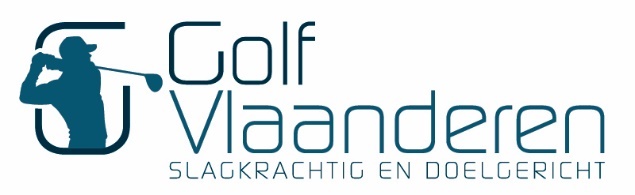 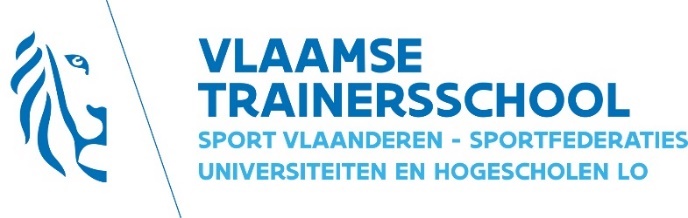 Trainer B Golf/PGA Coach SAMENWERKINGSCONTRACT CLUB STAGE Met dit document bevestigt ……………………………………………………………. (naam golf club) dat zij akkoord gaat dat Dhr./Mevr. …………………………………………………………………………. (naam student-Trainer B Golf) zijn/haar u 71 club-stage op de club mag presteren en gebruik mag maken van de faciliteiten van de club.

Dhr./Mevr. ………………………………………………………………………… (naam lesgever op de club: trainer A of trainer B, lid van de PGA of Belgium en min. Class A6 op classificatielijst PGA of Belgium) zal de student-Trainer B golf onder zijn/haar hoede nemen en hem/haar begeleiden tijdens de club-stage en hem/haar daarbij taken en/of opdrachten geven in het kader van zijn/haar opleiding tot Trainer B Golf.Na afloop van de club-stage wordt de student-Trainer B Golf geëvalueerd door de club en de begeleidende lesgever a.d.h.v. het evaluatieformulier, dat door Golf Vlaanderen wordt bezorgd. De 71u stage (21u kijkstage, 50u doestage waarvan minstens 25u jeugdtraining) die de student op de club presteert dient onbezoldigd te zijn. Gegevens contactpersoon op de club:
Naam: …………………………………………………………………………………..
Telefoon (liefst GSM nr.): ……………………………………………………..
E-mail adres: …………………………………………………………………………
Handtekening begeleidende lesgever 		Handtekening + stempel van de club Datum: …………………………………………….		Datum: ……………………………………………..Handtekening student Trainer B Golf             Datum: ……………………………………………Het samenwerkingscontract club stage Trainer B Golf/PGA Coach bevat 3 pagina’s. Pagina 2 en 3 dienen door alle partijen te worden voorzien van een paragraaf.Regels & Afspraken:Wat wordt er van de student verwacht:De student gaat akkoord met alle zaken die in dit document staan beschreven alsook het volledige reglement (programma) van Trainer B Golf en reglement van de Vlaamse Trainersschool.Indien er zaken wijzigen in het reglement tijdens de opleiding, zal de student hiervan op de hoogte worden gebracht. Min. 80% van de lessen aanwezig zijn. Indien dit niet het geval is, kan men onmiddellijk doorverwezen worden naar 2de zit.  Bij afwezigheid dient men een officieel attest of verwittiging en geldige reden door te geven aan Golf Vlaanderen of de verantwoordelijke docent. De student volgt 21 uur kijkstage bij minstens 3 verschillende pro’s (trainer A of trainer B, lid van de PGA of Belgium en min. Class A6 op classificatielijst PGA of Belgium)De student geeft minstens 25u jeugdtraining van de 50u doestage.  Naleven van de regels m.b.t. het amateurstatuut, de vrijwilligerswet, de cursus Trainer B Golf, de federaties (GV, KBGF, PGA of Belgium), de VTS,...De regels, richtlijnen en instructies met betrekking tot de opleiding door de begeleidende lesgever of stageclub naleven.Ten alle tijden de Golf Etiquette en Fair Play hoog in het vaandel dragen.Wat wordt er van de begeleidende lesgever verwacht:De begeleidende lesgever gaat akkoord met alle zaken die in dit document worden vermeld, alsook de zaken die aanbod komen in het reglement (programma) van Trainer B Golf.Zorgen dat de student Trainer B Golf de nodige kennis en vaardigheden kan opdoen tijdens zijn stage om te kunnen slagen voor de opleiding Trainer B Golf (zonder voorwaarde dat het resultaat positief is).De stage organiseren volgens de regels en richtlijnen van GV, VTS en PGA of Belgium.De stage van de student zodanig plannen dat de student kan deelnemen aan de cursussen, examens, eventuele competities,… en dit binnen de termijnen die vanuit GV, VTS en PGA of Belgium verwacht worden.Gevraagde documenten invullen gedurende doestage. De student Trainer B Golf de mogelijkheid geven om, bij het slagen van de tussentijdse evaluatie, individuele lessen te geven tegen vergoeding (Zie punt 3).Contact opnemen met GV indien er zich problemen voordoen met de student Trainer B Golf. Bijvoorbeeld: verlaten van stageplaats, regels opleiding Trainer B Golf overtreden, zich niet houden aan bepaalde afspraken binnen de opleiding,…Opmaken van een eindevaluatie samen met de club. Document voor eindevaluatie wordt door GV bezorgd.Wat wordt er van de club verwacht:De student Trainer B Golf de mogelijkheid geven om gebruik te maken van de faciliteiten van de club.De club gaat akkoord met alle zaken die in dit document worden vermeld, alsook de zaken die aanbod komen in het reglement (programma) van Trainer B Golf.Contact opnemen met GV indien er zich problemen voordoen met de student Trainer B Golf. Bijvoorbeeld: verlaten van stageplaats, regels opleiding Trainer B Golf overtreden, zich niet houden aan bepaalde afspraken binnen de opleiding,…Opmaken van een eindevaluatie samen met de begeleidende lesgever. Document voor eindevaluatie wordt door GV bezorgd.Individueel lesgeven De student Trainer B Golf zal de mogelijkheid krijgen om in het kader van zijn opleiding Trainer B Golf individueel les te geven tegen een vergoeding van max. 25€ per uur (incl. BTW) en dat met een maximum van 15u per week. Hiervoor dient de student te slagen voor de tussentijdse evaluatie van het vak Didactiek-methodiek Praktijk, zijn of haar amateurstatuut op te geven en zich aan te sluiten bij de PGA of Belgium.  Een eerste tussentijdse evaluatie vindt plaats in juni 2021 (TBA). Indien de student Trainer B Golf niet slaagt voor de tussentijdse evaluatie zal het niet mogelijk zijn voor de student om een vergoeding te ontvangen voor het geven van individuele lessen. Hetzelfde geldt indien hij geen afstand doet van zijn amateurstatuut en/of zich niet aansluit bij de PGA of Belgium.  
De individuele lessen mogen enkel en alleen worden gegeven op de club waar de student zijn stage doet.  De student, de club en de begeleidende lesgever zullen door GV op de hoogte worden gebracht aangaande het resultaat van de tussentijdse evaluaties. Bij inbreuk tegen de regel aangaande het individueel lesgeven tegen vergoeding, zal de student in eerste instantie een schriftelijke waarschuwing ontvangen waarvan de begeleidende lesgever en club een kopie ontvangen. Bij een tweede inbreuk tegen deze regel zal de student uit de opleiding Trainer B Golf worden gezet.
Voor meer vragen betreffende de opleiding Trainer B Golf/PGA Coach, gelieve contact op te nemen met Ymke Vanherp of Kevin Dhondt op het nummer 02/752.83.30 of mail y.vanherp@golfvlaanderen.be of k.dhondt@golfvlaanderen.be 
